5 основных трендов осень-зима’18 с Недели Моды в Париже Вязаный шлем, косынки, решительный феминизм и теплый оттенок желтого и позолоты… Мы выбрали самые основные тренды с коллекции осени и зимы 2018 в рамках парижской недели моды,  которая завершилась во вторник.Капюшоны и косынкиРаньше считалось, что, если человек хочет преуспеть, ему необходимо надеть шляпу. С тех пор многое изменилось. Если судить по тому, что происходило в последние 9 дней на парижской недели моды, то теперь модно надевать шляпу поверх капюшона или просто накидывать капюшон  поверх головного убора.С Агнес Б., главным специалистом французской уличной моды, мы взглянули на самое элегантное модное шоу понедельника. И это определённо больше, чем головные уборы, это настоящий тренд сезона.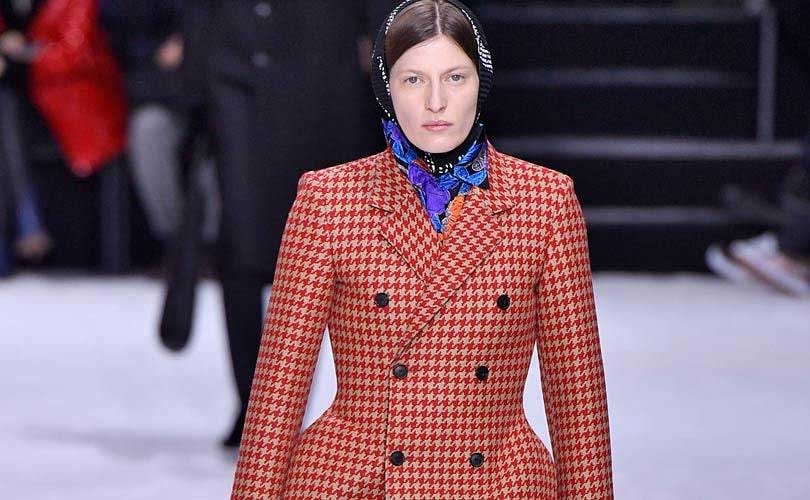 Даже до Парижа, комбинация косынки, шляпы и капюшона набирала темп в Нью-Йорке у Рэфа Симонса в Келвине Кляйне и Гуччи в Милане. Но во французской столице, все от Шанель с балаклавой до новичка Мирин Серр были покрыты в  облегающие головные уборы. Некоторые из них, а также из Lanvin, могли легко сойти за мусульман.Balenciaga туго затянула свои шарфы вокруг головы, возвращая нас к кинозвездам и домохозяйкам 50-х, в то время как Агнес Б. оставила пряди волос, сделав образ романтичным.Бедра в модеБедра одной из самых влиятельных женщин - Ангелы Меркель - стали самым неожиданным лейтмотивом недели моды. Демна Гвасалия из Balenciaga назвал свой новый силуэт для его "баскских" жакетов, "скульптурный крой". Все остальные назвали их "бедрами Меркель" за схожесть с контурами тела канцлера Германии и ее манере одеваться.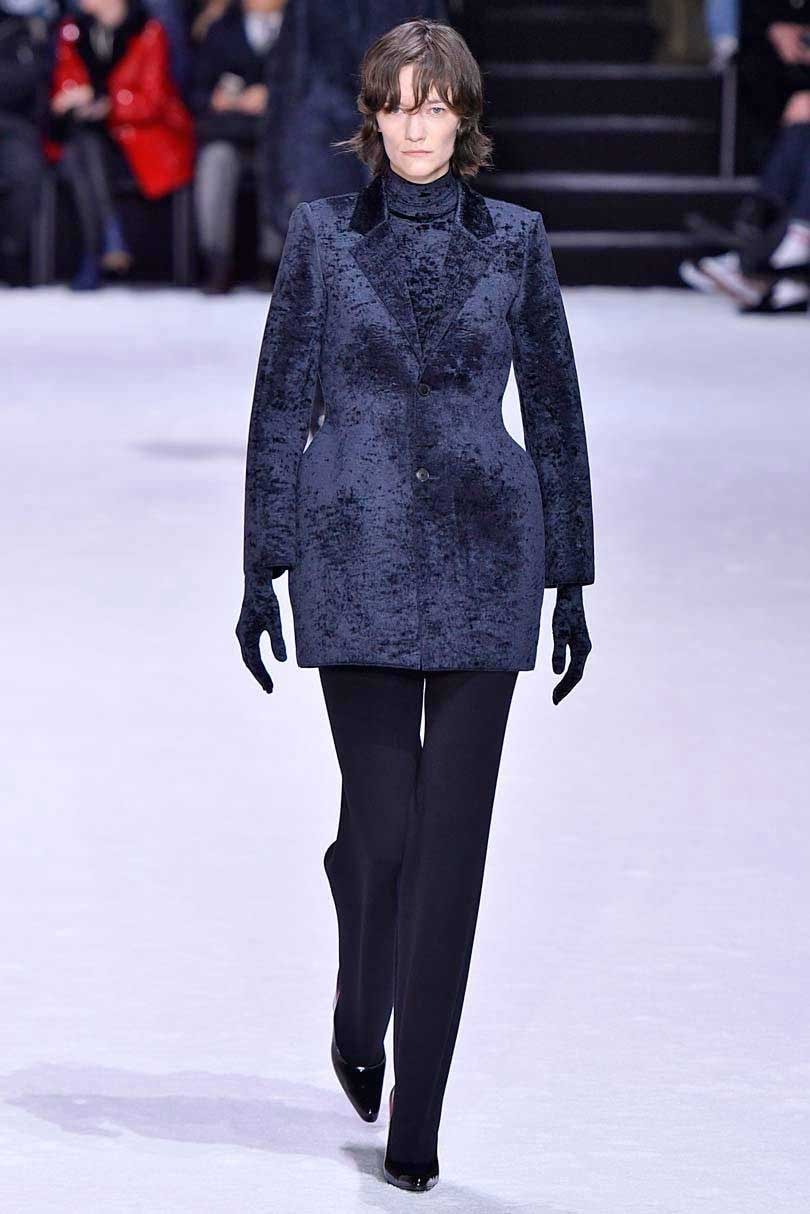 Том Браун также подчеркнул, давая интвервью AFP, что бедра в красиво созданных серебристых и серых приталенных жакетах и платьях, пробуждают женскую власть и силу".Мания Margiela Влияние Мартина Маргилы, бельгийского дизайнера-затворника, который покинул свой бренд девять лет назад, будто бы присутствовал на неделе моды, как призрак Банко. Два новых шоу, открывающих этот месяц в Париже, были наполнены его идеями.Стелла Маккартни показала платья, сделанные из подкладок пальто, в то время как Sacai стал симфонией разрушения, как будто  эту коллекцию создал фламандский мастер.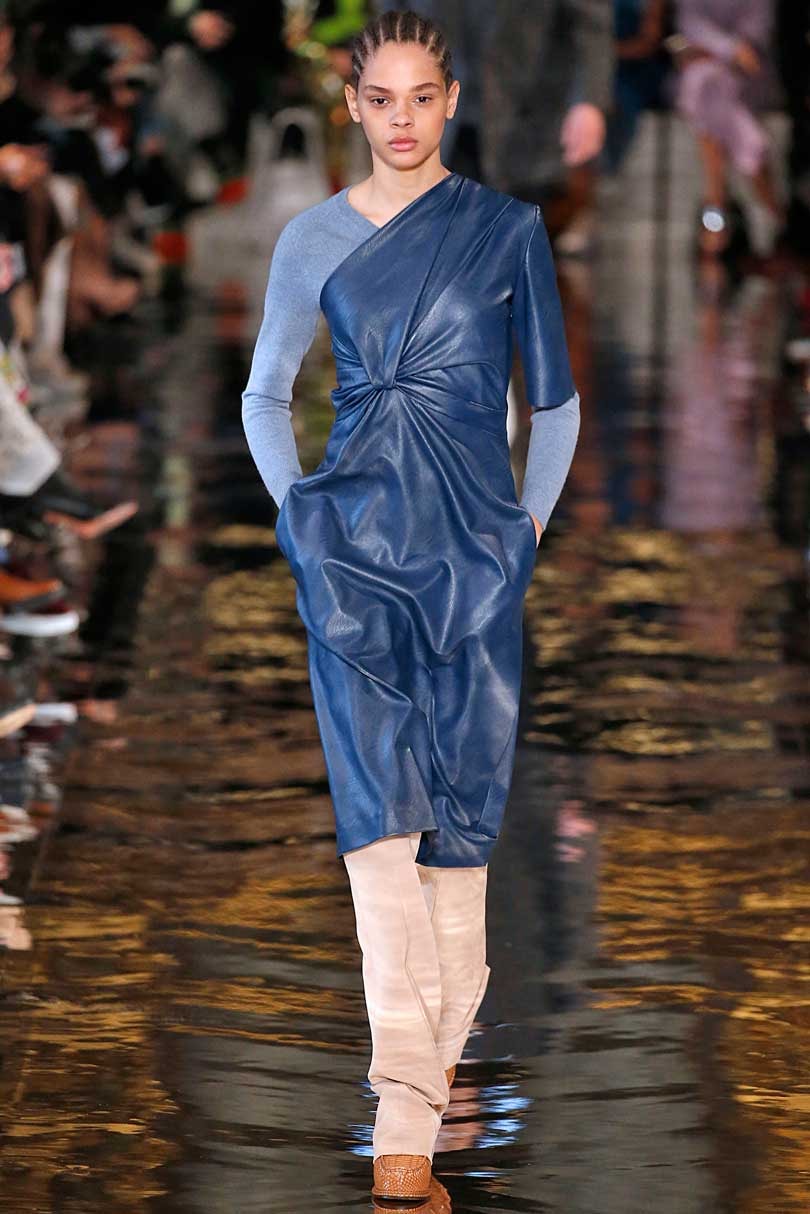 На подиуме конкурировали два вида пальто, одни были надеты на плечи моделей Йоджи Ямамото, другие в стиле Margiela, были надеты наоборот, спереди, а также длинные рукава, все это появилось в коллекциях Тома Брауна, Маккартни и Balenciaga, где молодой грузинский вундеркинд Гвасалия регулярно обращается к его бывшему коллеге. Даже возрожденный исторический бренд Пуаре - который последний раз был показан за 30 лет до того, как Margiela родился, - заимствовал его стеганые пальто.Оттенки желтогоНесмотря на то, что в этом сезоне господствуют черные и темные оттенки,  в Париже никогда не используют много темного. Золотистый и желтый разбавили многие коллекции, включая невероятный модный показ Наташи Рамзи-Леви для Хлои, которым восхитились все (обратите внимание на рубашки и платья с V-образным вырезом).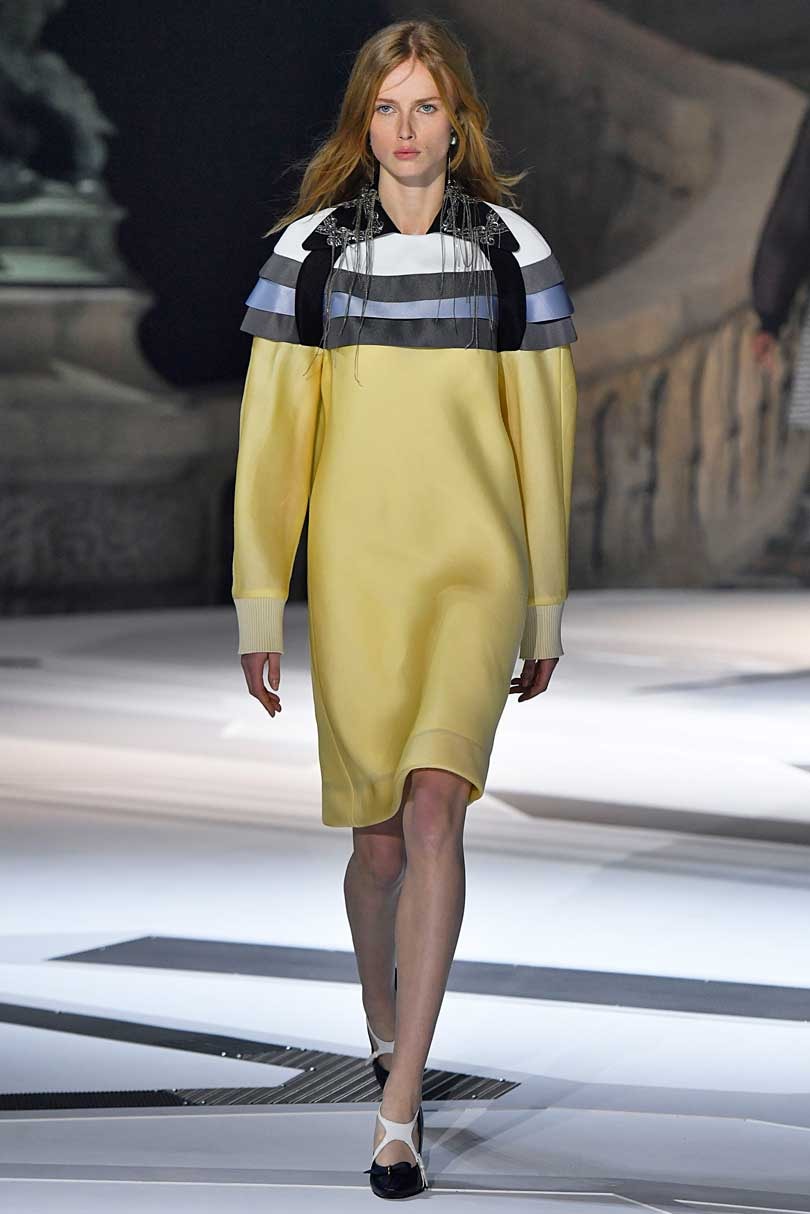 Jacquemus использовал янтарно-желтый, чтобы воссоздать марокканский базар. Дрис Ван Нотен, Луи Вюиттон, Ланвин и Леонард использовали оранжевые и желтые оттенки, в то время как Карл Лагерфельд украсил свою зимнюю коллекцию Шанель золотистыми ботинками, брюками и жакетами((AFP).Photo credits: Balenciaga AW18, Dior AW 18, Louis Vuitton AW18 and Stella McCartney AW18, Catwalkpictures.comThe original text: https://fashionweekweb.com/news/fashion/the-five-big-trends-from-paris-fashion-week-aw18/201803071108Translated by Ekaterina M.